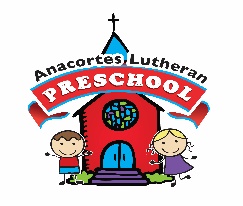 Anacortes Lutheran Preschool Registration Form 2022-2023Student Name_____________________________________ Date of Birth _______________________________Mother/Guardian Name _______________________________________________________________________Father/Guardian Name________________________________________________________________________Address _______________________________________________________________________________________________________________________________________________________________________________Primary Phone # __________________________Primary Cell or Work # ________________________________Second Cell or work # ________________________(please indicate if it’s mothers or fathers number).Email _____________________________________Do you prefer email communication? ___Yes   or __NoHow did you hear about us?____________________________________________________________________A $150.00 registration fee is due at the time of registration to hold your child/students spot in class. Registration fee is non-refundable. Registration is accepted on a first come, first serve basis with current students and congregation members offered first registration opportunity. Maggie Santos, Preschool Director, 425-246-3084.  Preschool email is AnacortesLP@gmail.com.   Please make checks out to Anacortes Lutheran Church.  3 yr. old, M&W			9:30am to 12:30pm			$190.00 per month (Sept – June)3 yr. old, T&Th			9:30am to 12:30pm 			$190.00 per month (Sept – June)_____________________________________________________________________________________________________4 yr. old 3 days, M-W-F		8:30am to 12:30pm			$300.00 per month (Sept – June4yr. old 4 days, M-Th		8:30am to 12:30pm			$400.00 per month (Sept – June)4 yr. old 5 days, Mon-Fri		8:30am to 12:30 pm			$500.00 per month (Sept – June)______________________________________________________________________________________________We are able to accommodate other schedules.  Please talk with the Director to discuss different day combos.For office use:________Registration Fee__________Date paid________Listed on class roster________Enrollment form________Photographed for publicity/Facebook________Student Info Card________Allergies _________Immunization Record